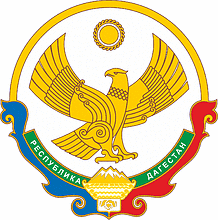 МУНИЦИПАЛЬНОЕ КАЗЕННОЕ ОБЩЕОБРАЗОВАТЕЛЬНОЕ УЧРЕЖДЕНИЕ«ГДЫМСКАЯ ОСНОВНАЯ ОБЩЕОБРАЗОВАТЕЛЬНАЯ ШКОЛА»___________________________________________________________________________                         Республика Дагестан,368743,Ахтынский р-он,с.Гдым,ул.Р.Мустафаева,д2                           e-mail: gdumschooll@ro..ru , веб-сайт: https://gdyms.dagestanschool.ru  ПРИКАЗ«_11_»   марта          2021года.                                                                                      № __590___                        Об участии в проведении Всероссийских проверочных работ.В соответствии с приказом КУ УО  МР «Ахтынский район» № 425 от 24 февраля 2021г. « О проведении в 2021 году Всероссийских проверочных работ ( ВПР-2021) в 4-8, 10-11 классах общеобразовательных организаций Ахтынского района»Приказываю:1. Провести Всероссийские проверочные работы (далее – ВПР), в соответствии с планом-графиком (приложение 1).2. Назначить организаторами в аудиториях:- в 5 классе -  Гусейнова Эдика Абузеровича, учителя русского языка;- в 6 классе  - Алимагомедова Рагимхана Байрамалиевича,учителя тенологии;- в 7 классах – Гаджиева Марата Агабалаевича, учителя географии;3.Утвердить состав экспертов для проверки ВПР:3.1. Всем лицам, задействованным в проведении и проверке ВПР, обеспечить режим информационной безопасности на всех этапах.3.2.  Скачать в личном кабинете в ФИС ОКОпротокол проведения работы и список кодов участников. Распечатать бумажный протокол и коды участников. Разрезать лист с кодами участников для выдачи каждому участнику отдельного кода.3.3. Скачать комплекты для проведения ВПР в личном кабинете ФИС ОКО до дня проведения работы для 4-8,10-11 классов. Для каждой ОО варианты сгенерированы индивидуально на основе банка оценочных средств ВПР с использованием ФИС ОКО. Даты получения архивов с материалами указаны в плане-графике проведения ВПР 2021.3.4.Распечатать варианты ВПР на всех участников.3.5.Организовать выполнение участниками работы. Выдать каждому участнику код (причём, каждому участнику – один и тот же код на все работы). Каждый код используется во всей ОО только один раз. В процессе проведения работы заполнить бумажный протокол, в котором фиксируется соответствие кода и ФИО участника. Каждый участник переписывает код в специально отведенное поле на каждой странице работы. Работа может выполняться ручками (синей или черной), которые используются обучающимися на уроках.3.6.По окончании проведения работы собрать все комплекты.3.7.В личном кабинете в ФИС ОКО получить критерии оценивания ответов. Даты получения критериев оценивания работ указаны в плане-графике проведения ВПР 2021.3.8.Получить через личный кабинет в ФИС ОКО электронную форму сборарезультатов ВПР. Даты получения форм сбора результатов указаны в плане-графике проведения ВПР 2021.3.9. Организовать проверку ответов участников с помощью критериев по соответствующему предмету.3.10. Заполнить форму сбора результатов выполнения ВПР,для каждого из участников внести в форму его код, номер варианта работы и баллы за задания. В электронной форме сбора результатов передаются только коды участников, ФИО не указываются. Соответствие ФИО и кода остается в ОО в виде бумажного протокола.3.11. Загрузить форму сбора результатов в ФИС ОКО. Загрузка формы сбора результатов в ФИС ОКО должна быть осуществлена по плану-графику проведения ВПР (приложение 1).3.12.  Получить результаты проверочных работ в разделе «Аналитика» в  ФИС ОКО.3.13.Организаторам проведения ВПР в соответствующих кабинетах:– проверить готовность аудитории перед проведением проверочной работы;– получить от <ответственного за проведение ВПР в соответствующих классах или ответственного организатораОО >. материалы для проведения проверочной работы;– выдать комплекты проверочных работучастникам;– обеспечить порядок в кабинете во время проведения проверочной работы;– заполнить бумажный протокол во время проведения проверочной работы;– собрать работы участников по окончании проверочной работы и передать их <ответственному за проведение ВПР в соответствующей параллели классов или	ответственному организатору ОО>.3.14. Обеспечить хранение работ участников. Директор школы:                                        М.Д. ДжабраиловПредметклассСостав комиссииРусский язык5-7Гусейнов Эдик Абузерович – председатель комиссии;Гаджиев Марат Агабалаевич – член комиссии;Ибрагимов Фикрет Халидович – член комиссииМатематика5-7Мурадов Абулфет Абдиевич – председатель комиссии;Гаджиев Марат Агабалаевич – член комиссии;Ибрагимов Фикрет Халидович – член комиссии;Биология6-7Мурадов Абулфет Абдиевич – председатель комиссии;Алимагомедова Дилара Рагимхановна – член комиссии;Гаджиев Марат Агабалаевич – член комиссии;История5-7Джабраилов Махмуд Джабраилович – председатель комиссииГаджиев Марат Агабалаевич – член комиссии;Алимагомедов Рагимхан Байрамалиевич – член комиссии;География6-7Джабраилов Махмуд Джабраилович – председатель комиссииГаджиев Марат Агабалаевич – член комиссии;Алимагомедова Дилара Рагимхановна – член комиссии;Обществознание6-7Джабраилов Махмуд Джабраилович – председатель комиссииГаджиев Марат Агабалаевич – член комиссии;Мурадов Абулфет Абдиевич – член комиссии;Физика7Мурадов Абулфет Абдиевич – председатель комиссии;Гаджиев Марат Агабалаевич – член комиссии;Джабраилов Махмуд Джабраилович – член комиссии